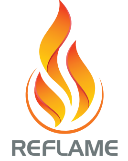 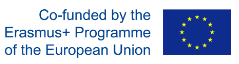 Reforming Foreign Languages in Academia in Montenegro(Re-FLAME) – CBHE 609778MONTHLY REPORTNovember 2020This part of the project implementation started without the project coordinator. The previous coordinator Prof. dr Milica Vuković Stamatović had to leave the project due to private reasons. The procedure for appointment of a new coordinator started. However, this did not stop the implementation of the project due to the engagement of the whole project team. The tender procedures and issues related to public procurement were in the focus of the team. Writing of the LSP textbooks also continued. WP2 – DEVELOPMENT: Updating syllabi2.1 Write brief development	- The work on this task was continued (via email communication and Zoom).WP3 – DEVELOPMENT: Procuring LSP textbooks and literature on applied linguistics3.1 Compiling a list of necessary LSP textbooks and literature on applied linguisticsWP5 – DEVELOPMENT: LSP teaching materials5.2. Writing LSP textbooks.	- The work on writing nine LSP textbooks continued.WP7 – DISSEMINATION AND EXPLOITATION7.2 Create a logo, develop and maintain a websiteThe website was regularly maintained. 7.3 Advertise and promote the project	- The FB and Twitter pages were maintained.WP8 - MANAGEMENT 8.2 Perform overall management of the projectCoordination with the procurement office on the tendering procedure in order to overcome administrative obstacles in line with the new law regarding procurement of books and equipmentMarket analysis and preparation of specifications for two small procurements in coordination with the Public Procurement Office of the University of Montenegro – promotional material; printing material for the LSP conference to be held in September 2021 and the Summer School (June 28 – July 18, 20218.4 Write monthly progress reports- The October report was adopted.- The November monthly report was written.DisclaimerThis project has been funded with support from the European Commission. This publication [communication] reflects the views only of the author, and the Commission cannot be held responsible for any use which may be made of the information contained therein.